School Nursing Health Information Sessions for parents/carers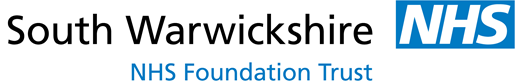 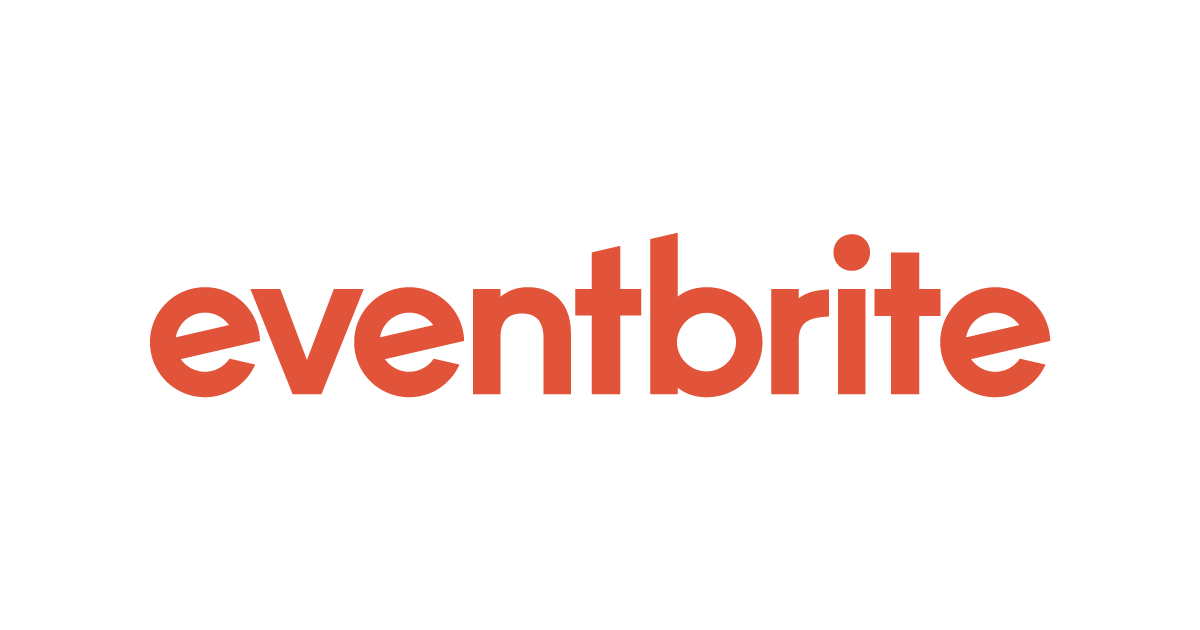 School Nursing are continuing to offer FREE virtual health information sessions via Eventbrite especially for parents/carers. These will run throughout the academic year and will include sessions around managing toileting, behaviour, challenges in eating and sleep. These links open and operate far more efficiently via Google Chrome, so if this isn’t your default browser please copy the link into a Google Chrome browser. Please also ensure you fill in the booking form fully, when registering for a session, we need you to detail your child or children’s full name and date of birth as well as the name of the school they attend, so we can update our records of your attendance.You may receive emails about your Eventbrite booking, please check your spam/junk box as these emails may automatically sit there. Please try to log on 5 mins before the session. We look forward to seeing you soon.See below for dates and booking information (continues on next page):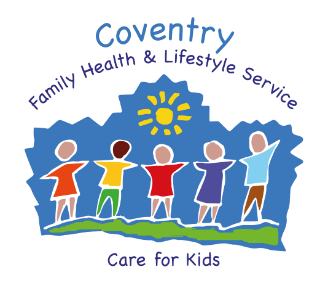 Continued Dates: Name of SessionDate and time of sessionEventbrite link that is for parent/carers access to book:Toileting Information 
Session30/11/2021 
1:00pm-2:00pm https://www.eventbrite.co.uk/e/toileting-information-session-tickets-195180559307Sleep Information Session08/12/2021 
1:00pm-2:00pm https://www.eventbrite.co.uk/e/sleep-information-session-tickets-195753713627Challenges in Eating Information Session13/01/2022
 11:00am-12:00 https://www.eventbrite.co.uk/e/challenges-in-eating-information-session-tickets-195779069467Behaviour Information 
Session21/01/2022 
11:00am-12:00 https://www.eventbrite.co.uk/e/managing-behaviour-information-session-tickets-195803382187Toileting Information Session28/01/2022 
10:00am-11:00am https://www.eventbrite.co.uk/e/toileting-information-session-tickets-195818968807Sleep Information Session03/02/2022         11:00am-12:00https://www.eventbrite.co.uk/e/sleep-information-session-tickets-195854585337Challenges in Eating Information Session09/02/2022             1:00pm – 2:00pm https://www.eventbrite.co.uk/e/challenges-in-eating-information-session-tickets-195891726427Behaviour Information 
Session15/02/2022   1:00pm – 2:00pm        https://www.eventbrite.co.uk/e/managing-behaviour-information-session-tickets-195900191747Toileting Information Session16/03/2022 
1:00pm – 2:00pm        https://www.eventbrite.co.uk/e/toileting-information-session-tickets-195909770397Sleep Information Session22/03/202210:00am-11:00amhttps://www.eventbrite.co.uk/e/sleep-information-session-tickets-195918737217Challenges in Eating Information Session29/03/2022     10:00am-11:00am         https://www.eventbrite.co.uk/e/challenges-in-eating-information-session-tickets-195924664947Behaviour Information 
Session07/04/2022   10:00am-11:00am         https://www.eventbrite.co.uk/e/managing-behaviour-information-session-tickets-195934815307